DECRET N° 2013-294 DU 02 MAI 2013 PORTANT ERECTION DE TRENTE ET UNE REGIONS, CIRCONSCRIPTIONS ADMINISTRATIVES, EN COLLECTIVITES TERRITORIALES REGIONALESArticle 1 : Sont érigées en collectivités territoriales régionales, les trente et une Régions, circonscriptions administratives, ci-après identifiées par ordre alphabétique :  1- Région de l'Agnéby-Tiassa ;				17- Région de l'Iffou ;  2- Région du Bafing ;  					18- Région de l'Indénié-Djuablin  3- Région de la Bagoué ; 					19- Région du Kabadougou ;  4- Région du Bélier ; 					20- Région du Lôh-Djiboua ;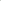   5- Région du Béré ; 						21- Région de la Marahoué  6- Région du Bounkani ; 					22- Région de la Mé  7- Région du Cavally ; 					23- Région du Moronou  8- Région du Folon ; 					24- Région de la Nawa  9- Région de Gbêkê ; 					25- Région du N'zi10- Région du Gbôklé ; 					26- Région du Poro11- Région du Gôh ;						27- Région de San Pedro12- Région du Gontougo ; 					28- Région du Sud-Comoé13- Région du Guémon ; 					29- Région du Tchologo14- Région des Grands Ponts ; 				30- Région du Tonkpi15- Région du Hambol ; 					31- Région du Worodougou.16- Région du Haut-Sassandra ;Article 2 : Le ressort territorial de chaque collectivité territoriale régionale se confond avec les limites de la Région, circonscription administrative de la même dénomination.Article 3 : Le chef-lieu de chaque collectivité territoriale régionale est celui de la Région, circonscription administrative de la même dénomination.Article 4 : Le Ministre d'Etat, Ministre de l'Intérieur et de la Sécurité est chargé de l'exécution du présent décret qui sera publié au Journal Officiel de la République de Côte d'Ivoire.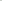 